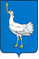 АДМИНИСТРАЦИЯсельского поселенияБольшая Глушица муниципального района Большеглушицкий                  самарской областиПостановление № 115 от 07 августа 2020 г.     	В соответствии со статьей 33 Градостроительного кодекса Российской Федерации, руководствуясь статьей 28 Федерального закона от 06 октября 2003 года №131-ФЗ «Об общих принципах организации местного самоуправления в Российской Федерации», руководствуясь нормативными положениями Устава сельского поселения Большая Глушица муниципального района Большеглушицкий Самарской области, администрация сельского поселения Большая Глушица Самарской области ПОСТАНОВЛЯЕТ:         1. Провести на территории сельского поселения Большая Глушица муниципального района Большеглушицкий Самарской области публичные слушания по проекту внесения изменений в Правила землепользования и застройки сельского поселения Большая Глушица муниципального района Большеглушицкий Самарской области  (далее – проект Правил).2. Срок проведения публичных слушаний по проекту внесения изменений в Правила – 07 августа 2020года по 07 сентября 2020 года.3. Срок проведения публичных слушаний исчисляется со дня официального опубликования настоящего постановления, проекта внесения изменений в Правила до дня официального опубликования заключения о результатах публичных слушаний.4. Органом, уполномоченным на организацию и проведение публичных слушаний в соответствии с настоящим постановлением, является Комиссия по подготовке проекта правил землепользования и застройки сельского поселения Большая Глушица муниципального района Большеглушицкий Самарской области (далее – Комиссия).        5. Представление участниками публичных слушаний предложений и замечаний по проекту внесения изменений в Правила, а также их учет осуществляется в соответствии с Порядком организации и проведения публичных слушаний в сельском поселении Большая Глушица муниципального района Большеглушицкий Самарской области, утвержденным решением Собрания представителей сельского поселения Большая Глушица муниципального района Большеглушицкий Самарской области от 18 декабря 2019 года № 247.6. Место проведения публичных слушаний (место ведения протокола публичных слушаний) в здании администрации сельского поселения Большая Глушица муниципального района Большеглушицкий Самарской области: 446180, Самарская область, Большеглушицкий район, село Большая Глушица, ул. Гагарина, д. 74.7. Провести мероприятия по информированию жителей поселения по вопросу публичных слушаний в каждом населенном пункте: - в селе Большая Глушица  - 10 августа 2020 года в 18:00, по адресу: Самарская обл., Большеглушицкий р-н, с. Большая Глушица, ул. Гагарина, д. 74;- в поселке Кобзевка  – 11 августа 2020 года в 18:00, по адресу: Самарская обл., Большеглушицкий р-н, с. Большая Глушица, пос. Кобзевка, ул. Советская, д. 38;- в поселке Морец – 12 августа 2020 года в  18:00, по адресу: Самарская обл., Большеглушицкий р-н, пос. Морец, ул. Ударная, д. 5.        8. Комиссии в целях доведения до населения информации о содержании проекта внесения изменений в Правила обеспечить организацию выставок, экспозиций демонстрационных материалов проекта внесения изменений в Правила в месте проведения публичных слушаний (месте ведения протокола публичных слушаний) и в местах проведения мероприятий по информированию жителей поселения по проекту внесения изменений в Правила.        9. Прием замечаний и предложений от жителей поселения и иных заинтересованных лиц по проекту внесения изменений в Правила осуществляется по адресу, указанному в пункте 6 настоящего постановления в рабочие дни с 09 часов до 16 часов, в субботу с 10 до 15 часов.         10. Прием замечаний и предложений от жителей поселения и иных заинтересованных лиц по проекту внесения изменений в Правила прекращается 05 августа 2020 года.         11. Назначить лицом, ответственным за ведение протокола публичных слушаний, протоколов мероприятий по информированию жителей поселения по вопросу публичных слушаний главного специалиста Администрации сельского поселения Большая Глушица Н.В. Дыхно.12. Опубликовать настоящее постановление в газете «Большеглушицкие Вести».          13. Администрация поселения в целях заблаговременного ознакомления жителей поселения и иных заинтересованных лиц с проектом внесения изменений в Правила обеспечить:официальное опубликование проекта внесения изменений в Правила в газете «Большеглушицкие Вести»;           размещение проекта внесения изменений в Правила  на официальном сайте администрации сельского поселения Большая Глушица в информационно-телекоммуникационной сети «Интернет» - http://admbg.ru/;          беспрепятственный доступ к ознакомлению с проектом внесения изменений в Правила в здании Администрации поселения (в соответствии с режимом работы Администрации поселения).          14. В случае, если настоящее постановление и (или) проект внесения изменений в Правила будут опубликованы позднее календарной даты начала публичных слушаний, указанной в пункте 2 настоящего постановления, то дата начала публичных слушаний исчисляется со дня официального опубликования настоящего постановления, проекта Правил. При этом установленные в настоящем постановлении календарная дата, до которой осуществляется прием замечаний и предложений от жителей поселения и иных заинтересованных лиц, а также дата окончания публичных слушаний переносятся на соответствующее количество дней.И.о. главы сельского поселения Большая Глушица муниципального района БольшеглушицкийСамарской области                                                                      А.Е. ЯкуповО проведении публичных слушаний по проекту внесения изменений в Правила землепользования и застройки сельского поселения Большая Глушица муниципального района Большеглушицкий Самарской области в отношении земельных участков расположенных по адресам: Самарская область, Большеглушицкий район, с. Большая Глушица,ул. Пионерская д.67, S= 1221 +/- 12 кв.м. и ул. Пионерская д.67а, S= 377 +/- 7 кв.м. согласно схеме Приложения 1,2.